Pols559 Text as DataHOW TO CREATE AND ACCESS AN AMAZON INSTANCE - IN FOUR EASY PAGESThis assumes that you have already created an Amazon account and have requested EC=2 access. You will need a bash terminal/shell. Macs already have one. Windows users may want to download and install git bash. Then search for it on your laptop and open it.You will also need a free github accountPart I Setting up and accessing an AWS instanceSign into your AWS account and  launch an EC-2 ubuntu instance (the 5th one down)The different instance options represent different ‘Amazon Machine Images’ (AMIs) or software suites. For example there are deep learning AMIs that include python and pytorch.  As part of this process (after you click launch) you will be asked to create a key (xxxx.pem) This secure id allows you to access your instances remotely. Store the .pem file on your laptop (client) in a working directory you’ll access shortly.Now go to EC2 on AWS and make sure your instance is ‘running.’ To start or stop it, right click on the box to the far left.[Probably safer to stop your instance when you aren’t using it (though it should be free for a year)]Connect to your new instanceOpen the bash terminal on your laptopChange directories (e.g. cd desktop)  to the location of your keyType this line, except use your key.pem file name and the ip address of your AWS instancessh -i xxxx.pem ubuntu@xx.xxx.xxx.xxxOK! You are now connected to your instance.Your instance already contains limited software tools. For example, type ‘python’ to see your version of python and then type some basic python commands such as ‘1+2+3’  But  you can’t just can point and click to start programs or navigate folders.  Usually people use AWS to run scripts written  elsewhere (rather than writing scripts on AWS). They upload the scripts and data files and execute them on the instance using bash. Git bash cheat sheet: https://education.github.com/git-cheat-sheet-education.pdfBash commands:  https://www.unr.edu/it/research-resources/the-grid/using-the-grid/bash-commandsMoving files to your instanceThe bash ‘scp’ command can be used to transfer files from your (client) laptop to your instance (e.g. )scp -i xxxx.pem myfile.txt ubuntu@ec2-xxx-xxx-xxxx.com/home/ubuntu/myfile.txtMore commonly, users push their files to a GitHub repository, and then  ‘clone’ the repository (repo) to the instance.  Here’s how:[Still connected to our instance via the bash shell]Install git on the instancesudo apt-get install gitConfigure your git username and display name	git config - -global user.email “enteryourgithubusername”  (there are two dashes)	git config - -global user.name “yourarbitraryname”Make a directory to put the cloned repo. For example:	cd	 (make a directory called desktop)	cd desktopCopy the repo link from the github account and clone!	git clone https://github.com/pjreddie/darknet.git(Darknet is an open source neural network framework written in C and CUDA)Now if you type	dir   #directoryYou should see ‘darknet.’ This means that your instance now contains the darknet repository. cd   #exit the desktop
---------------------------------------------------------------------------------Part II Installing a jupyter notebook to access from a browserRemember last week where we were able to access and run commands in a jupyter notebook via a web browser? This is how to create that option.First we have to install jupyter notebook and to do that we have to install pipsudo apt-get install python-pip  #if it doesn’t work google ‘ubuntu pip install’ for solutionpip install jupyter notebookNext we have to open an 8888 access port on the instance (just need to do this one time)[1] Go to the AWS-ec2 panel and click on the security groups of your instance (far right). [2] Select the Inbound tab in the lower panel and click to Edit[3] Click on Add Rule and add a new Custom TCP connection- Type: Custom TCP- Protocol: TCP- Port Range: 8888- Source: Custom 0.0.0.0/0- Description: SSH for Admin DesktopGetting there but still not finished! The steps below can be found at this link if you need clarificationhttps://docs.aws.amazon.com/mxnet/latest/dg/setup-jupyter-configure-server.html$ cd$ mkdir ssl$ cd ssl$ sudo openssl req -x509 -nodes -days 365 -newkey rsa:1024 -keyout "cert.key" -out "cert.pem" -batch$ ipython   #If you don’t have ipython, pip install it using the command above	iPythonPrompt> from IPython.lib import passwd 	iPythonPrompt> passwd() Important! When you create your password, a hash (long string of characters) will be displayed. Copy it and save it to be copied and pasted laterAlso, write down your password! (you’ll need it later)$ exitCreate a jupyter notebook configuration file$ jupyter notebook --generate-config Open the jupyter notebook configuration file$ vi ~/.jupyter/jupyter_notebook_config.py        (could also use nano instead of vi)This is the tricky part. You are inside of the config file. Scroll to the very bottom, and make sure that your cursor is at the very bottom. Then copy and paste the lines of code below. Carefully replace the hash in the last line with your own hash.c = get_config()  # Get the config object.c.NotebookApp.certfile = u'/home/ubuntu/ssl/cert.pem' # path to the certificate we generatedc.NotebookApp.keyfile = u'/home/ubuntu/ssl/cert.key' # path to the certificate key we generatedc.IPKernelApp.pylab = 'inline'  # in-line figure when using Matplotlibc.NotebookApp.ip = '*'  # Serve notebooks locally.c.NotebookApp.open_browser = False  # Do not open a browser window by default when using notebooks.c.NotebookApp.password = 'sha1:fc216:3a35a98ed980b9...' To exit the config file, press escape, then : then type ‘exit’Part III Getting really close now! Accessing the notebook from a browser Connect to your instance:ssh -i vpg_key.pem ubuntu@54.82.242.87  #only works if you are in the directory of your keyjupyter notebook    #to start itConnect to the appropriate port:Open another new bash terminal (do not close the existing one).Change to the directory of your key Enter the following using your key and the ip address of your instance:ssh -i vpg_key.pem -L 8157:127.0.0.1:8888 ubuntu@ec2-54-82-242-87.compute-1.amazonaws.com Make sure you are connected! If not, look for clues in the bash messageConnect via your web browser and login using the password you created earlier! - Mac: https://127.0.0.1:8157- Windows/PC: https://ec2-54-82-242-87.compute-1.amazonaws.com:8888/[If you actually wanted to use your instance you would upload data files and scripts via bash or git, and access them from the browser-based notebook]STOP YOUR INSTANCE ON THE AWS MANAGEMENT CONSOLE (closing the bash terminal won’t do it)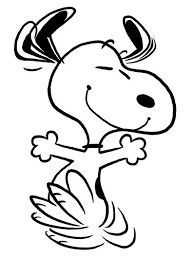 